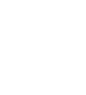 Lower Cedar Watershed Management Authority Board of Directors Meeting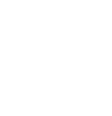 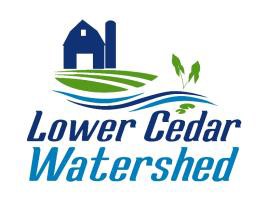 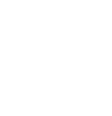 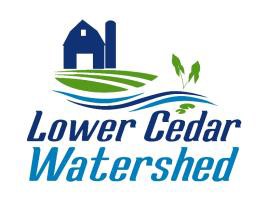 To: Cities, Counties, Soil & Water Conservation Districts, and other stakeholders in the Lower Cedar WatershedFrom: Lower Cedar Watershed Management AuthorityDate:  May 4, 2023Subject: Lower Cedar Watershed Management Authority Meeting on May 9, 2023BACKGROUND: In 2010, Iowa lawmakers passed legislation authorizing the creation of Watershed Management Authorities (Iowa Administrative Code Chapter 466B Subchapter II). A Watershed Management Authority (WMA) is a mechanism for cities, counties, Soil and Water Conservation Districts (SWCDs) and stakeholders to cooperatively engage in planning and management at the watershed scale. A WMA was formed for the Lower Cedar Watershed including parts of Cedar, Johnson, Jones, Linn, Louisa, Muscatine, and Scott Counties.A WMA is formed by a Chapter 28E Agreement by two or more eligible political subdivisions within the watershed. A board of directors governs the WMA, which may undertake the following activities:Assess and reduce flood risk;Assess and improve water quality;Monitor federal flood risk planning and activities;Educate residents of the watershed regarding flood risks and water quality; andAllocate moneys made available to the Authority for purposes of water quality and flood mitigation. A WMA does not have taxing authority and it may not acquire property through eminent domain.PUBLIC MEETING NOTICE: The quarterly meeting of the Lower Cedar Watershed Management Authority board of directors has been scheduled for Tuesday, May 9th at 6:30 pm at the Tipton Public Library (206 Cedar Street, Tipton, IA). Cities, Counties, SWCDs and other watershed stakeholders are encouraged to attend and learn how they can collaborate with this important organization.MEETING AGENDA: The complete meeting agenda follows, in addition to the full list of invited cities, counties, and SWCDs. Please post the agenda in a public location and share the invitation widely with staff, elected officials, and other interested stakeholders.Lower Cedar Watershed Management AuthorityBoard of Directors MeetingMay 9, 2023Board Meeting 6:30 pm to 7:30 pmTipton Public Library206 Cedar Street, Tipton, IAMeeting AgendaCall to OrderRoll CallApproval of Minutes from March 7, 2023, Board Meeting – Action Item Treasurers ReportFinancial StatementFY24 Budget / InvoicesProject Overview of Iowa Flood Center Hydrostation Expansion and Lower Cedar Modeling ProjectIndian Creek Soil Health Partnership Update OutreachWebsite updateVolunteer water quality sampling projectLower Cedar Conservation Outreach Update – Emery Davis, HeartlandOther BusinessMember updates, announcements, eventsNext Meeting – August 8, 2023 @ 6:30 PM (location TBD)AdjournmentPlease post this meeting notice and agenda in a public location